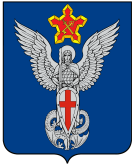 Ерзовская городская ДумаГородищенского муниципального районаВолгоградской области403010, Волгоградская область, Городищенский район, р.п. Ерзовка, ул. Мелиоративная 2,      тел. (84468) 4-78-78 тел/факс: (84468) 4-79-15РЕШЕНИЕот 17 ноября  2022 года                           №  11/10О рассмотрении обращениягр. Толоконникова В.С.Рассмотрев обращение гр. Толоконникова В.С.  касательно проведения уличного освещения от ул. Комсомольская до ул. Чекунова, Ерзовская городская ДумаРЕШИЛА:Отказать в проведении уличного освещения от ул. Комсомольская до ул. Чекунова в р.п. Ерзовка.В связи с отсутствием денежных средств в бюджете Ерзовского городского поселения, включить в перечень планируемых работ по мере застройки участков, регистрации по месту жительства граждан и регистрации домовладений.Председатель Ерзовской городской Думы                                                                                                Т.В. МакаренковаИ.о.главы Ерзовского городского поселения                                                                                       В.Е. Поляничко 